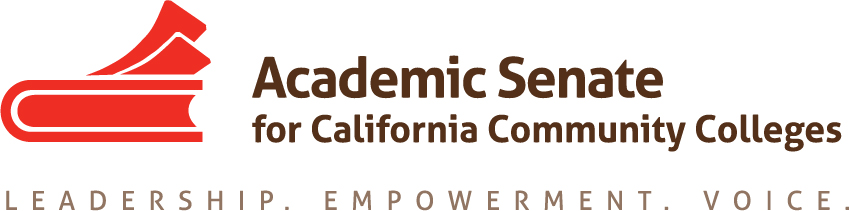 Curriculum Committee Date:  Tuesday, 21 March, 20178:30 AM – 10:00 AMLocation:  CCC Confer 888-450-4821Passcode: 484305AGENDACall to OrderApproval of the AgendaApproval of 25 February 2017 minutesDiscussion items, with action as neededCurriculum Institute Program updateGeneral sessions are set Additional suggestions for breakouts Descriptions/presenters due Upcoming Curriculum Regionals 17 April at College of Marin 26 April at Long Beach CC28 April at Cabrillo12 May at ButteLas Positas, Irvine Valley, San Diego, Chaffey, Clovis TBD (may be in fall)Plenary Session breakouts Curriculum PanelCurriculum Panel follow upDual EnrollmentAnnouncementsExecutive Committee Meeting Wednesday, 18 April at San Mateo MarriottPlenary Session, 19-21 April at San Mateo MarriottCTE Leadership Institute, 4-5 May at San Jose MarriottNoncredit Summit, 4-5 May at Sacramento Marriott Rancho Cordova Adjournment